Sample Assessment Outline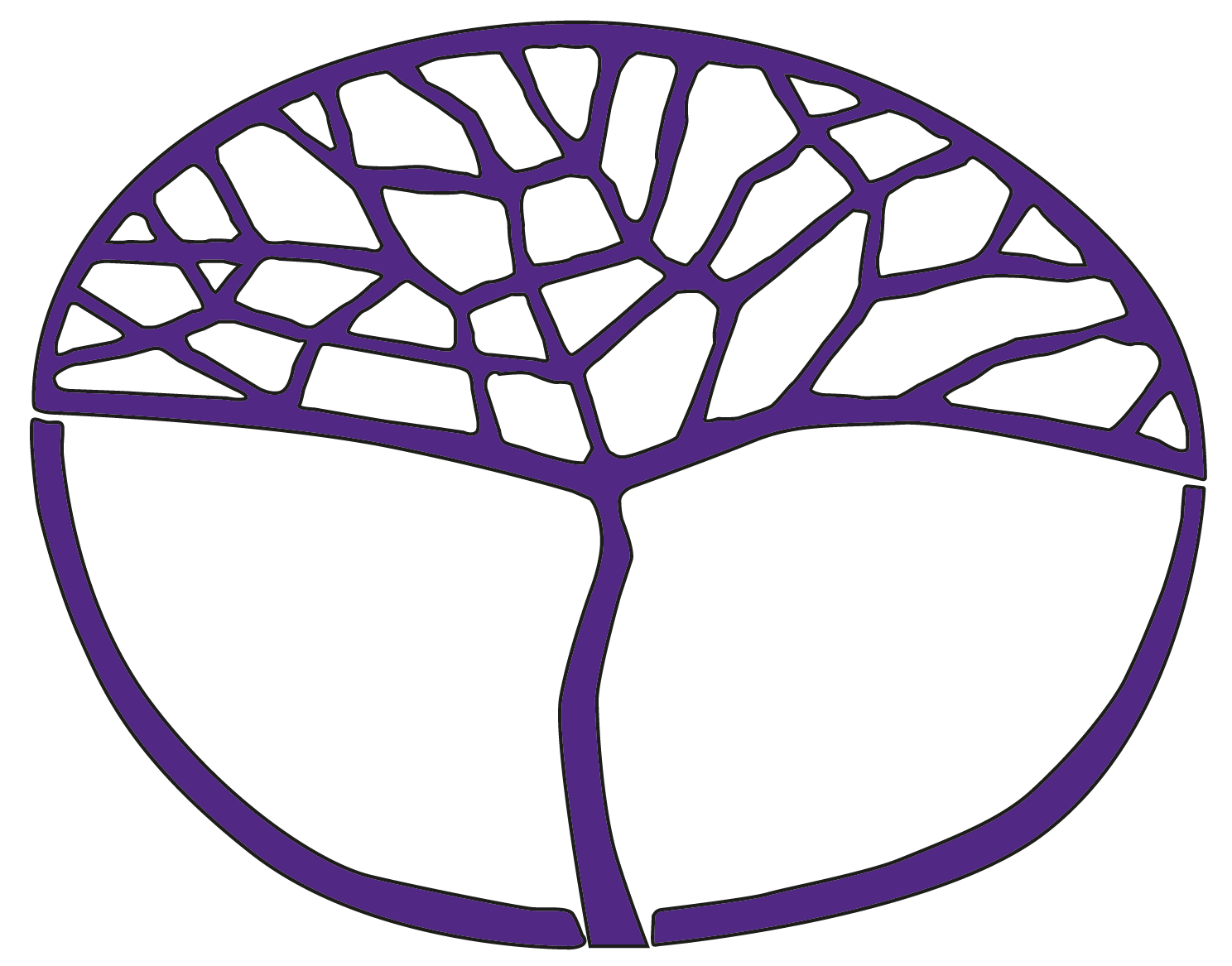 PhysicsATAR Year 12Copyright© School Curriculum and Standards Authority, 2015This document – apart from any third party copyright material contained in it – may be freely copied, or communicated on an intranet, for non-commercial purposes in educational institutions, provided that the School Curriculum and Standards Authority is acknowledged as the copyright owner, and that the Authority’s moral rights are not infringed.Copying or communication for any other purpose can be done only within the terms of the Copyright Act 1968 or with prior written permission of the School Curriculum and Standards Authority. Copying or communication of any third party copyright material can be done only within the terms of the Copyright Act 1968 or with permission of the copyright owners.Any content in this document that has been derived from the Australian Curriculum may be used under the terms of the Creative Commons Attribution 4.0 International (CC BY) licence.DisclaimerAny resources such as texts, websites and so on that may be referred to in this document are provided as examples of resources that teachers can use to support their learning programs. Their inclusion does not imply that they are mandatory or that they are the only resources relevant to the course.Sample assessment outlinePhysics – ATAR Year 12Unit 3 and Unit 4Assessment type Assessment type weighting Assessment task weightingWhenAssessment taskScience inquiry20%5%Semester 1Week 3Task 1: Investigation of motion on an inclined planeScience inquiry20%5%Semester 1Week 10Task 3: Experiment – measuring the magnetic field strength of a solenoidScience inquiry20%5%Semester 2Week 3Task 6: Investigation of behaviour of light – spectra, diffraction or intensityScience inquiry20%5%Semester 2Week 5Task 7: Evaluation and analysis – respond to a scientific article on quantum theory and relativityTest30%8%Semester 1Week 8Task 2: Gravity and motion testTest30%8%Semester 1Week 13Task 4: Electromagnetism testTest30%7%Semester 2Week 6Task 8: Wave particle duality and quantum theory testTest30%7%Semester 2 Week 13Task 9: Special relativity and the Standard Model testExamination50%20%Semester 1 Week 15Task 5: Semester 1 Examination based on Unit 3Examination50%30%Semester 2 Week 15Task 10: Semester 2 Examination based on Unit 3 and Unit 4Total100%100%